DATOS SOLICITADOS PARA FICHAS DE TRÁMITES/SERVICIOS MUNICIPALES 2019FICHA DE TRÁMITE O SERVICIOFICHA DE TRÁMITE O SERVICIOFICHA DE TRÁMITE O SERVICIOFICHA DE TRÁMITE O SERVICIODependencia o EntidadJunta de Agua Potable, Drenaje, Alcantarillado y Saneamiento del Municipio de Irapuato, Gto.Junta de Agua Potable, Drenaje, Alcantarillado y Saneamiento del Municipio de Irapuato, Gto.Junta de Agua Potable, Drenaje, Alcantarillado y Saneamiento del Municipio de Irapuato, Gto.Nombre de la Unidad AdministrativaGerencia de Comercialización / Dirección de Atención a UsuariosGerencia de Comercialización / Dirección de Atención a UsuariosGerencia de Comercialización / Dirección de Atención a UsuariosNombre del Trámite o ServicioNombre del Trámite o ServicioClaveFecha de RegistroContrato doméstico de servicio de aguaContrato doméstico de servicio de aguaMT-IRA-JA-0402/01/2019Objetivo del Trámite o ServicioObjetivo del Trámite o ServicioObjetivo del Trámite o ServicioObjetivo del Trámite o ServicioRealizar contrato de servicios de agua en los predios que ya previamente han sido dictaminados con una Factibilidad.Realizar contrato de servicios de agua en los predios que ya previamente han sido dictaminados con una Factibilidad.Realizar contrato de servicios de agua en los predios que ya previamente han sido dictaminados con una Factibilidad.Realizar contrato de servicios de agua en los predios que ya previamente han sido dictaminados con una Factibilidad.UsuariosUsuariosUsuariosUsuariosPúblico en generalPúblico en generalPúblico en generalPúblico en generalDocumento que se ObtieneCostoTiempo de RespuestaVigencia del ServicioContrato para uso doméstico1.- Por contrato de Agua Potable doméstico        $ 176.00                                      *Todos los giros generan I.V.A.1 díaÚnica, se estipula en el contrato en cada caso.LUGAR DONDE SE REALIZALUGAR DONDE SE REALIZALUGAR DONDE SE REALIZALUGAR DONDE SE REALIZAOficina ReceptoraOficinas GeneralesOficinas GeneralesOficinas GeneralesDomicilioProlongación Juan José Torres Landa # 1720, Colonia Independencia C.P. 36569MunicipioIrapuato, Gto.Teléfono01 (462) 60 6 91 00 ext. 160 y 186.FaxNo aplica.HorarioLunes a Viernes de 8:00 a.m. a 3:30 p.m.Correo Electrónicoatenciondeusuarios@japami.gob.mxOficina ResultoraOficinas Generales, Dirección de Atención a Usuarios.Oficinas Generales, Dirección de Atención a Usuarios.Oficinas Generales, Dirección de Atención a Usuarios.Oficina ReceptoraOficinas Los ReyesOficinas Los ReyesOficinas Los ReyesDomicilioBlvd. Los Reyes #415, Col. Los ReyesMunicipioIrapuato, Gto.Teléfono01 (462) 62 7 01 97FaxNo aplica.HorarioLunes a Viernes de 8:00 a.m. a 3:30 p.m.Correo Electrónicoatenciondeusuarios@japami.gob.mxOficina ResultoraOficinas Los ReyesOficinas Los ReyesOficinas Los ReyesOficina ReceptoraCentro de GobiernoCentro de GobiernoCentro de GobiernoDomicilioÁlvaro Obregón 148, Barrio de San Vicente, 36588 Irapuato, Gto.MunicipioIrapuato, Gto.Teléfono01 (462) 60 69 999, ext. 1622.FaxNo aplica.HorarioLunes a Viernes de 8:30 a.m. a 3:00 p.m.Correo Electrónicoatenciondeusuarios@japami.gob.mxOficina ResultoraCentro de Gobierno / 1er piso (Ventanilla VEN)Centro de Gobierno / 1er piso (Ventanilla VEN)Centro de Gobierno / 1er piso (Ventanilla VEN)REQUISITOSREQUISITOSDOCUMENTOS REQUERIDOSDOCUMENTOS REQUERIDOSREQUISITOSREQUISITOSORIGINALCOPIA SIMPLE1. Que exista red de agua potable y/o  drenaje sanitario operada por el Organismo Operador en el domicilio solicitado  (comprobación  JAPAMI) 1. Que exista red de agua potable y/o  drenaje sanitario operada por el Organismo Operador en el domicilio solicitado  (comprobación  JAPAMI) 012. Realizar pago correspondiente en el área de cajas     2. Realizar pago correspondiente en el área de cajas     103.Firma de contrato     3.Firma de contrato     114. Copia de predial, escritura o contrato de compraventa notariado.   4. Copia de predial, escritura o contrato de compraventa notariado.   115. Copia de Identificación Oficial del titular.5. Copia de Identificación Oficial del titular.016.En caso de no acudir el titular anexar carta poder y copia de Identificación Oficial del tramitante6.En caso de no acudir el titular anexar carta poder y copia de Identificación Oficial del tramitante11ObservacionesObservacionesObservacionesObservaciones* Se realizará la inspección física del predio para comprobar que cuenta con los servicios y verificar el.giro.                                                                                                                                                                                                                                                                         * En caso de no presentarse el propietario tendrá que anexar carta poder para realizar trámite de contratación.     *Si aún no cuenta con los servicios de agua y drenaje deberá cubrir los costos de conexión.*Las colonias y/o fraccionamientos con obra por cooperación por inducción de los servicios deberán cubrir los costos correspondientes de la misma.* Se realizará la inspección física del predio para comprobar que cuenta con los servicios y verificar el.giro.                                                                                                                                                                                                                                                                         * En caso de no presentarse el propietario tendrá que anexar carta poder para realizar trámite de contratación.     *Si aún no cuenta con los servicios de agua y drenaje deberá cubrir los costos de conexión.*Las colonias y/o fraccionamientos con obra por cooperación por inducción de los servicios deberán cubrir los costos correspondientes de la misma.* Se realizará la inspección física del predio para comprobar que cuenta con los servicios y verificar el.giro.                                                                                                                                                                                                                                                                         * En caso de no presentarse el propietario tendrá que anexar carta poder para realizar trámite de contratación.     *Si aún no cuenta con los servicios de agua y drenaje deberá cubrir los costos de conexión.*Las colonias y/o fraccionamientos con obra por cooperación por inducción de los servicios deberán cubrir los costos correspondientes de la misma.* Se realizará la inspección física del predio para comprobar que cuenta con los servicios y verificar el.giro.                                                                                                                                                                                                                                                                         * En caso de no presentarse el propietario tendrá que anexar carta poder para realizar trámite de contratación.     *Si aún no cuenta con los servicios de agua y drenaje deberá cubrir los costos de conexión.*Las colonias y/o fraccionamientos con obra por cooperación por inducción de los servicios deberán cubrir los costos correspondientes de la misma.Fundamentos de LeyFundamentos de LeyFundamentos de LeyFundamentos de Ley*Ley de Ingresos para el Municipio de Irapuato, Guanajuato, para el Ejercicio Fiscal del año 2019 Artículo 14 fracción V inciso a) , *Código Territorial para el Estado y los Municipios de Guanajuato, Artículo 314, 315 y 316*Ley de Ingresos para el Municipio de Irapuato, Guanajuato, para el Ejercicio Fiscal del año 2019 Artículo 14 fracción V inciso a) , *Código Territorial para el Estado y los Municipios de Guanajuato, Artículo 314, 315 y 316*Ley de Ingresos para el Municipio de Irapuato, Guanajuato, para el Ejercicio Fiscal del año 2019 Artículo 14 fracción V inciso a) , *Código Territorial para el Estado y los Municipios de Guanajuato, Artículo 314, 315 y 316*Ley de Ingresos para el Municipio de Irapuato, Guanajuato, para el Ejercicio Fiscal del año 2019 Artículo 14 fracción V inciso a) , *Código Territorial para el Estado y los Municipios de Guanajuato, Artículo 314, 315 y 316Fundamentos ReglamentariosFundamentos ReglamentariosFundamentos ReglamentariosFundamentos ReglamentariosReglamento interno de la Junta de Agua Potable, Drenaje, Alcantarillado y Saneamiento del Municipio de Irapuato Artículo 105 y 106.Reglamento interno de la Junta de Agua Potable, Drenaje, Alcantarillado y Saneamiento del Municipio de Irapuato Artículo 105 y 106.Reglamento interno de la Junta de Agua Potable, Drenaje, Alcantarillado y Saneamiento del Municipio de Irapuato Artículo 105 y 106.Reglamento interno de la Junta de Agua Potable, Drenaje, Alcantarillado y Saneamiento del Municipio de Irapuato Artículo 105 y 106.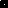 